Default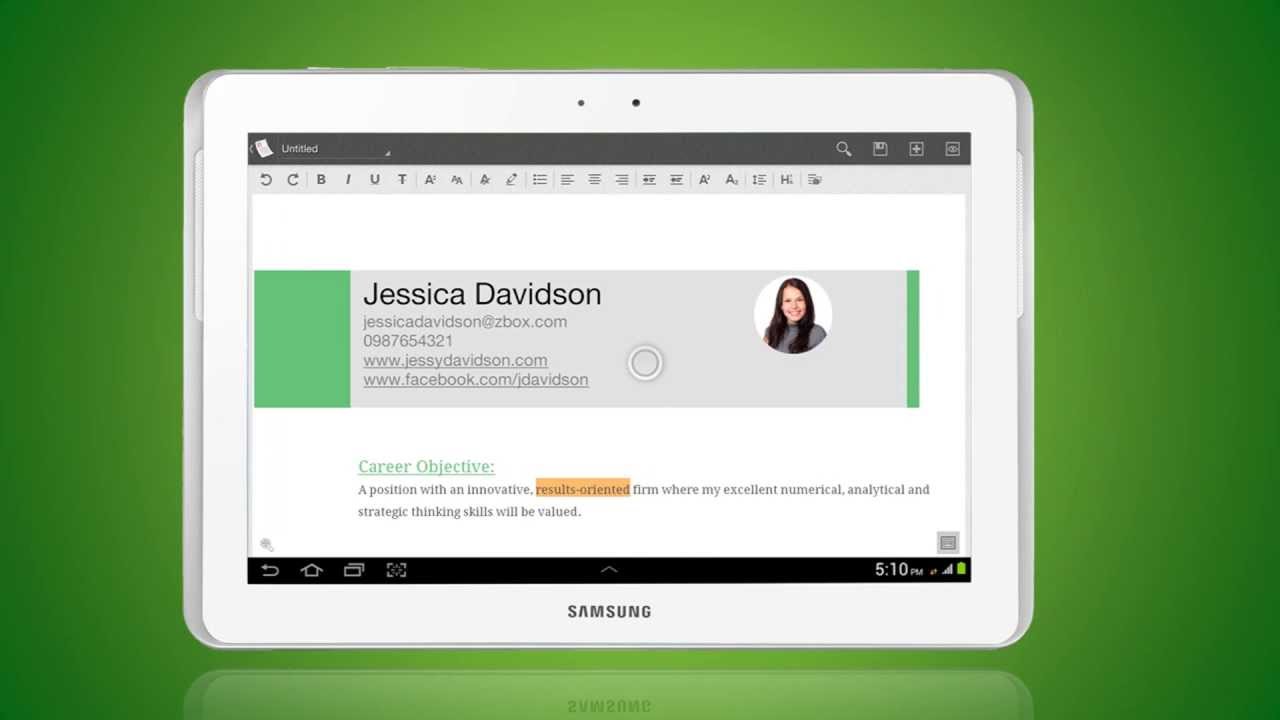 GrayscaleBlack/WhiteWatermark